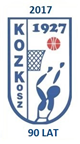  ……………………………..................... miejscowość i data Ja niżej podpisana/y …………………………………………………………………………………… pełniący funkcję:SĘDZIEGO/ SĘDZIEGO STOLIKOWEGO *(niepotrzebne skreślić)  w rozgrywkach koszykarskich w sezonie 2020/2021 organizowanych przez KRAKOWSKI OKRĘGOWY ZWIĄZEK KOSZYKÓWKI oświadczam, że nie miałem kontaktu z osobą zarażoną wirusem SARS-CoV-2 lub osobą przebywającą na kwarantannie oraz że ja ani nikt z najbliższych członków mojej rodziny lub osób mi najbliższych nie przejawia widocznych oznak choroby COVID-19 lub innej choroby zakaźnej. Jednocześnie zobowiązuję się do: - niezwłocznego poinformowania organizatora rozgrywek o istotnych zmianach w stanie mojego zdrowia, w szczególności o wystąpieniu objawów typowych dla COVID-19 lub o objęciu mnie kwarantanną; - samodzielnego wykonania pomiaru temperatury ciała bezpośrednio przez meczem, na którym będę pełnił swoją funkcję; - stosowania się do ograniczeń oraz zaleceń obowiązujących w związku z wprowadzonym i obowiązującym stanem epidemii, w szczególności do przestrzegania zasad sanitarnych na obiektach, w których rozgrywane będą poszczególne mecze; - powiadomienia organizatora rozgrywek w przypadku zaistnienia podstaw do zmiany w/w oświadczeń. Jestem świadomy/a ryzyka związanego z moim udziałem w rozgrywkach w ramach pełnionej funkcji zdaję sobie sprawę, że: - mimo wprowadzonych w trakcie trwania rozgrywek obostrzeń sanitarnych i wdrożonych środków ochronnych może dojść do zakażenia COVID – 19. - w przypadku wystąpienia u uczestników rozgrywek objawów zakażenia lub jego podejrzenia, ja, moja rodzina i jej najbliższe otoczenie mogą zostać objęte kwarantanną. Wyrażam zgodę na przetwarzanie moich danych osobowych zawartych w niniejszym oświadczeniu, w tym danych szczególnych kategorii dotyczących mojego stanu zdrowia. KLAUZULA INFORMACYJNA Zgodnie z art. 13 Rozporządzenia Parlamentu Europejskiego i Rady (UE) 2016/679 z 27 kwietnia 2016 r. w sprawie ochrony osób fizycznych w związku z przetwarzaniem danych osobowych i w sprawie swobodnego przepływu takich danych oraz uchylenia dyrektywy 95/46/WE (RODO) informujemy, że : 1. Administratorem danych osobowych przetwarzającym Pani / Pana dane osobowe Krakowski Okręgowy Związek Koszykówki. 2. Kontakt z Administratorem Danych, możliwy jest pod adresem email: sekretariat@kozkosz.pl 3. Pani/Pana dane osobowe przetwarzane będą na podstawie wyrażonej zgody w związku z pełnioną funkcją oraz udziałem w rozgrywkach sportowych w stanie epidemii. 4. Pani / Pana dane osobowe mogą być udostępniane odbiorcom upoważnionym do ich otrzymywania na podstawie przepisów prawa. 5. Posiada Pani/Pan prawo do żądania od administratora dostępu do danych osobowych, prawo do ich sprostowania, usunięcia lub ograniczenia przetwarzania. 6. Przysługuje Pani / Panu prawo do cofnięcia wyrażonej zgody w dowolnym momencie; powyższe nie wpływa na zgodność z prawem przetwarzania, którego dokonano na podstawie wyrażonej przez Panią/Pana zgody przed jej cofnięciem. 7. W związku z przetwarzaniem danych osobowych przez administratora ma Pani/Pan prawo wniesienia skargi do Prezesa Urzędu Ochrony Danych Osobowych. 8. W związku z zaistniałą sytuacją podanie danych osobowych w zakresie sytuacji zdrowotnej i epidemicznej jest niezbędne, aby móc pełnić funkcję podczas meczy rozgrywanych w ramach rozgrywek. Konsekwencją ich niepodania będzie brak możliwości wyznaczenia Pani/Pana do pełnienia funkcji w rozgrywanych meczach. 9. Administrator nie zamierza przekazywać Pani/Pana danych osobowych do państwa trzeciego ani do organizacji międzynarodowych. 10. Decyzje o wyznaczeniu do pełnienia funkcji w danym meczu, a oparciu o dane zawarte w niniejszym oświadczeniu nie będą podejmowane w sposób zautomatyzowany. ____________________________ (podpis)